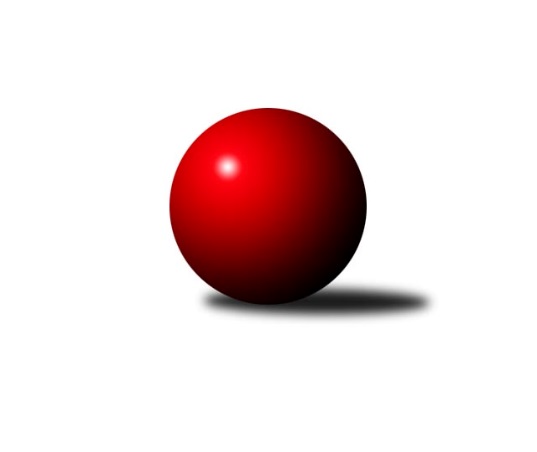 Č.6Ročník 2018/2019	24.5.2024 Východočeský přebor skupina B 2018/2019Statistika 6. kolaTabulka družstev:		družstvo	záp	výh	rem	proh	skore	sety	průměr	body	plné	dorážka	chyby	1.	KK V. Mýto B	6	5	0	1	70 : 26 	(35.5 : 24.5)	2606	10	1782	824	29	2.	SK SC Svitavy-Lány A	6	5	0	1	67 : 29 	(25.5 : 18.5)	2696	10	1834	863	37.3	3.	SKK Náchod B	5	5	0	0	55 : 25 	(26.0 : 20.0)	2642	10	1799	843	32.2	4.	SK Solnice B	4	4	0	0	46 : 18 	(26.0 : 16.0)	2584	8	1765	819	35.8	5.	SKP Kuželky Hradec Králové A	6	3	0	3	50 : 46 	(37.0 : 25.0)	2591	6	1780	811	31.2	6.	SKP Kuželky Hradec Králové B	6	3	0	3	46 : 50 	(27.5 : 34.5)	2501	6	1718	783	39.7	7.	SK Kuželky Přelouč A	6	2	1	3	52 : 44 	(20.0 : 22.0)	2566	5	1754	813	36.2	8.	SK Rybník A	6	2	1	3	46 : 50 	(25.0 : 27.0)	2453	5	1704	749	52.5	9.	SK SC Svitavy-Lány B	6	2	0	4	30 : 66 	(18.0 : 28.0)	2476	4	1736	740	42.5	10.	KK Zalabák Smiřice B	6	1	0	5	36 : 60 	(26.0 : 34.0)	2452	2	1736	716	61.3	11.	TJ Start Rychnov n/K C	6	1	0	5	30 : 66 	(27.5 : 36.5)	2509	2	1752	757	55.3	12.	KK Dobruška B	5	0	0	5	16 : 64 	(6.0 : 14.0)	2400	0	1714	685	63Tabulka doma:		družstvo	záp	výh	rem	proh	skore	sety	průměr	body	maximum	minimum	1.	KK V. Mýto B	3	3	0	0	36 : 12 	(24.0 : 12.0)	2574	6	2621	2549	2.	SK Solnice B	2	2	0	0	24 : 8 	(13.0 : 5.0)	2573	4	2593	2553	3.	SKK Náchod B	2	2	0	0	22 : 10 	(11.5 : 6.5)	2660	4	2671	2649	4.	SK SC Svitavy-Lány A	3	2	0	1	29 : 19 	(8.5 : 9.5)	2655	4	2695	2589	5.	SKP Kuželky Hradec Králové A	4	2	0	2	34 : 30 	(26.0 : 12.0)	2699	4	2762	2638	6.	SK SC Svitavy-Lány B	3	2	0	1	24 : 24 	(8.0 : 8.0)	2586	4	2642	2548	7.	SK Rybník A	2	1	1	0	20 : 12 	(9.0 : 5.0)	2352	3	2403	2300	8.	SK Kuželky Přelouč A	3	1	0	2	24 : 24 	(13.0 : 13.0)	2552	2	2627	2418	9.	SKP Kuželky Hradec Králové B	3	1	0	2	22 : 26 	(12.0 : 14.0)	2566	2	2619	2528	10.	KK Zalabák Smiřice B	4	1	0	3	30 : 34 	(22.0 : 26.0)	2539	2	2600	2475	11.	TJ Start Rychnov n/K C	4	1	0	3	24 : 40 	(18.0 : 22.0)	2492	2	2531	2428	12.	KK Dobruška B	1	0	0	1	2 : 14 	(0.0 : 2.0)	2460	0	2460	2460Tabulka venku:		družstvo	záp	výh	rem	proh	skore	sety	průměr	body	maximum	minimum	1.	SK SC Svitavy-Lány A	3	3	0	0	38 : 10 	(17.0 : 9.0)	2698	6	2785	2647	2.	SKK Náchod B	3	3	0	0	33 : 15 	(14.5 : 13.5)	2636	6	2714	2564	3.	KK V. Mýto B	3	2	0	1	34 : 14 	(11.5 : 12.5)	2616	4	2638	2602	4.	SK Solnice B	2	2	0	0	22 : 10 	(13.0 : 11.0)	2589	4	2630	2548	5.	SKP Kuželky Hradec Králové B	3	2	0	1	24 : 24 	(15.5 : 20.5)	2487	4	2510	2443	6.	SK Kuželky Přelouč A	3	1	1	1	28 : 20 	(7.0 : 9.0)	2571	3	2694	2383	7.	SKP Kuželky Hradec Králové A	2	1	0	1	16 : 16 	(11.0 : 13.0)	2537	2	2623	2450	8.	SK Rybník A	4	1	0	3	26 : 38 	(16.0 : 22.0)	2479	2	2602	2328	9.	TJ Start Rychnov n/K C	2	0	0	2	6 : 26 	(9.5 : 14.5)	2518	0	2559	2477	10.	KK Zalabák Smiřice B	2	0	0	2	6 : 26 	(4.0 : 8.0)	2408	0	2450	2366	11.	SK SC Svitavy-Lány B	3	0	0	3	6 : 42 	(10.0 : 20.0)	2440	0	2481	2383	12.	KK Dobruška B	4	0	0	4	14 : 50 	(6.0 : 12.0)	2385	0	2492	2198Tabulka podzimní části:		družstvo	záp	výh	rem	proh	skore	sety	průměr	body	doma	venku	1.	KK V. Mýto B	6	5	0	1	70 : 26 	(35.5 : 24.5)	2606	10 	3 	0 	0 	2 	0 	1	2.	SK SC Svitavy-Lány A	6	5	0	1	67 : 29 	(25.5 : 18.5)	2696	10 	2 	0 	1 	3 	0 	0	3.	SKK Náchod B	5	5	0	0	55 : 25 	(26.0 : 20.0)	2642	10 	2 	0 	0 	3 	0 	0	4.	SK Solnice B	4	4	0	0	46 : 18 	(26.0 : 16.0)	2584	8 	2 	0 	0 	2 	0 	0	5.	SKP Kuželky Hradec Králové A	6	3	0	3	50 : 46 	(37.0 : 25.0)	2591	6 	2 	0 	2 	1 	0 	1	6.	SKP Kuželky Hradec Králové B	6	3	0	3	46 : 50 	(27.5 : 34.5)	2501	6 	1 	0 	2 	2 	0 	1	7.	SK Kuželky Přelouč A	6	2	1	3	52 : 44 	(20.0 : 22.0)	2566	5 	1 	0 	2 	1 	1 	1	8.	SK Rybník A	6	2	1	3	46 : 50 	(25.0 : 27.0)	2453	5 	1 	1 	0 	1 	0 	3	9.	SK SC Svitavy-Lány B	6	2	0	4	30 : 66 	(18.0 : 28.0)	2476	4 	2 	0 	1 	0 	0 	3	10.	KK Zalabák Smiřice B	6	1	0	5	36 : 60 	(26.0 : 34.0)	2452	2 	1 	0 	3 	0 	0 	2	11.	TJ Start Rychnov n/K C	6	1	0	5	30 : 66 	(27.5 : 36.5)	2509	2 	1 	0 	3 	0 	0 	2	12.	KK Dobruška B	5	0	0	5	16 : 64 	(6.0 : 14.0)	2400	0 	0 	0 	1 	0 	0 	4Tabulka jarní části:		družstvo	záp	výh	rem	proh	skore	sety	průměr	body	doma	venku	1.	KK V. Mýto B	0	0	0	0	0 : 0 	(0.0 : 0.0)	0	0 	0 	0 	0 	0 	0 	0 	2.	SK Solnice B	0	0	0	0	0 : 0 	(0.0 : 0.0)	0	0 	0 	0 	0 	0 	0 	0 	3.	SK Rybník A	0	0	0	0	0 : 0 	(0.0 : 0.0)	0	0 	0 	0 	0 	0 	0 	0 	4.	SKP Kuželky Hradec Králové A	0	0	0	0	0 : 0 	(0.0 : 0.0)	0	0 	0 	0 	0 	0 	0 	0 	5.	SKP Kuželky Hradec Králové B	0	0	0	0	0 : 0 	(0.0 : 0.0)	0	0 	0 	0 	0 	0 	0 	0 	6.	KK Zalabák Smiřice B	0	0	0	0	0 : 0 	(0.0 : 0.0)	0	0 	0 	0 	0 	0 	0 	0 	7.	SK SC Svitavy-Lány B	0	0	0	0	0 : 0 	(0.0 : 0.0)	0	0 	0 	0 	0 	0 	0 	0 	8.	TJ Start Rychnov n/K C	0	0	0	0	0 : 0 	(0.0 : 0.0)	0	0 	0 	0 	0 	0 	0 	0 	9.	SK SC Svitavy-Lány A	0	0	0	0	0 : 0 	(0.0 : 0.0)	0	0 	0 	0 	0 	0 	0 	0 	10.	SKK Náchod B	0	0	0	0	0 : 0 	(0.0 : 0.0)	0	0 	0 	0 	0 	0 	0 	0 	11.	KK Dobruška B	0	0	0	0	0 : 0 	(0.0 : 0.0)	0	0 	0 	0 	0 	0 	0 	0 	12.	SK Kuželky Přelouč A	0	0	0	0	0 : 0 	(0.0 : 0.0)	0	0 	0 	0 	0 	0 	0 	0 Zisk bodů pro družstvo:		jméno hráče	družstvo	body	zápasy	v %	dílčí body	sety	v %	1.	David Stára 	SKK Náchod B 	10	/	5	(100%)		/		(%)	2.	Petr Dlouhý 	KK V. Mýto B 	10	/	5	(100%)		/		(%)	3.	Klára Pekařová 	SK SC Svitavy-Lány A 	10	/	5	(100%)		/		(%)	4.	Vlastimil Krátký 	SK SC Svitavy-Lány A 	10	/	6	(83%)		/		(%)	5.	Tomáš Brzlínek 	KK V. Mýto B 	10	/	6	(83%)		/		(%)	6.	Václav Buřil 	TJ Start Rychnov n/K C 	10	/	6	(83%)		/		(%)	7.	Jiří Bartoníček 	SK Solnice B 	8	/	4	(100%)		/		(%)	8.	Tomáš Müller 	SK Rybník A 	8	/	4	(100%)		/		(%)	9.	Karel Lang 	SK Kuželky Přelouč A 	8	/	4	(100%)		/		(%)	10.	Pavel Dymák 	SK Solnice B 	8	/	4	(100%)		/		(%)	11.	Petr Víšek 	SKP Kuželky Hradec Králové A 	8	/	5	(80%)		/		(%)	12.	David Sukdolák 	SK Kuželky Přelouč A 	8	/	6	(67%)		/		(%)	13.	Oldřich Krsek 	TJ Start Rychnov n/K C 	8	/	6	(67%)		/		(%)	14.	Michal Hynek 	KK V. Mýto B 	8	/	6	(67%)		/		(%)	15.	Lukáš Vadlejch 	SKP Kuželky Hradec Králové A 	8	/	6	(67%)		/		(%)	16.	Zdeněk Dokoupil 	SK SC Svitavy-Lány A 	8	/	6	(67%)		/		(%)	17.	Leoš Glazunov 	SKP Kuželky Hradec Králové B 	8	/	6	(67%)		/		(%)	18.	Jiří Vaníček 	SK Kuželky Přelouč A 	8	/	6	(67%)		/		(%)	19.	Leoš Bartheldi 	KK V. Mýto B 	8	/	6	(67%)		/		(%)	20.	Miroslav Kolář 	SK Rybník A 	8	/	6	(67%)		/		(%)	21.	Tomáš Sukdolák 	SK Kuželky Přelouč A 	8	/	6	(67%)		/		(%)	22.	Václav Novotný 	KK Zalabák Smiřice B 	6	/	3	(100%)		/		(%)	23.	Jiří Hroneš 	KK Zalabák Smiřice B 	6	/	3	(100%)		/		(%)	24.	Martin Kozel st.	SK Solnice B 	6	/	4	(75%)		/		(%)	25.	Filip Ivan 	SKP Kuželky Hradec Králové A 	6	/	4	(75%)		/		(%)	26.	Dana Adamů 	SKK Náchod B 	6	/	4	(75%)		/		(%)	27.	Jaroslav Hažva 	KK Zalabák Smiřice B 	6	/	4	(75%)		/		(%)	28.	Jiří Doucha ml.	SKK Náchod B 	6	/	5	(60%)		/		(%)	29.	Jaroslav Gütler 	SKP Kuželky Hradec Králové B 	6	/	5	(60%)		/		(%)	30.	Jindřich Jukl 	SK SC Svitavy-Lány B 	6	/	6	(50%)		/		(%)	31.	Oldřich Hornych 	SKP Kuželky Hradec Králové B 	6	/	6	(50%)		/		(%)	32.	Tomáš Herrman 	SK Rybník A 	6	/	6	(50%)		/		(%)	33.	Ondřej Číž 	SK Rybník A 	6	/	6	(50%)		/		(%)	34.	Ludmila Skutilová 	SKP Kuželky Hradec Králové B 	6	/	6	(50%)		/		(%)	35.	Václav Perchlík st.	KK V. Mýto B 	6	/	6	(50%)		/		(%)	36.	Jakub Zelinka 	SK SC Svitavy-Lány A 	6	/	6	(50%)		/		(%)	37.	Jakub Jirčík 	SK SC Svitavy-Lány A 	5	/	4	(63%)		/		(%)	38.	Stanislav Nosek 	KK Zalabák Smiřice B 	4	/	3	(67%)		/		(%)	39.	Karel Janovský 	SK Kuželky Přelouč A 	4	/	3	(67%)		/		(%)	40.	Tomáš Jarolím 	SK Kuželky Přelouč A 	4	/	3	(67%)		/		(%)	41.	Vladimír Gütler 	KK Dobruška B 	4	/	4	(50%)		/		(%)	42.	Jaroslav Němeček 	SKP Kuželky Hradec Králové A 	4	/	4	(50%)		/		(%)	43.	Miloš Voleský 	SKK Náchod B 	4	/	4	(50%)		/		(%)	44.	Petr Kosejk 	SK Solnice B 	4	/	4	(50%)		/		(%)	45.	Milan Novák 	SK SC Svitavy-Lány A 	4	/	4	(50%)		/		(%)	46.	Petr Hanuš 	SK Kuželky Přelouč A 	4	/	4	(50%)		/		(%)	47.	Jiří Zvejška 	KK V. Mýto B 	4	/	4	(50%)		/		(%)	48.	Lukáš Fanc 	KK Dobruška B 	4	/	4	(50%)		/		(%)	49.	Miloš Kvapil 	SKP Kuželky Hradec Králové B 	4	/	4	(50%)		/		(%)	50.	Marie Frydrychová 	KK Dobruška B 	4	/	5	(40%)		/		(%)	51.	Martin Holý 	SKP Kuželky Hradec Králové A 	4	/	5	(40%)		/		(%)	52.	Martin Šolc 	SKP Kuželky Hradec Králové A 	4	/	5	(40%)		/		(%)	53.	Tomáš Štol 	SK SC Svitavy-Lány B 	4	/	5	(40%)		/		(%)	54.	Jiří Rus 	SK SC Svitavy-Lány B 	4	/	6	(33%)		/		(%)	55.	Petr Skutil 	SKP Kuželky Hradec Králové A 	4	/	6	(33%)		/		(%)	56.	Michal Dvořáček 	SK SC Svitavy-Lány B 	4	/	6	(33%)		/		(%)	57.	Martin Matějček 	KK Zalabák Smiřice B 	4	/	6	(33%)		/		(%)	58.	Jiří Klusák 	SK SC Svitavy-Lány B 	4	/	6	(33%)		/		(%)	59.	Věra Moravcová 	TJ Start Rychnov n/K C 	4	/	6	(33%)		/		(%)	60.	Roman Vrabec 	KK Zalabák Smiřice B 	4	/	6	(33%)		/		(%)	61.	Josef Pardubský 	SKP Kuželky Hradec Králové B 	4	/	6	(33%)		/		(%)	62.	Jiří Tesař 	SKK Náchod B 	3	/	3	(50%)		/		(%)	63.	Jiří Hanuš 	SK SC Svitavy-Lány A 	2	/	1	(100%)		/		(%)	64.	Pavel Doležal 	KK V. Mýto B 	2	/	1	(100%)		/		(%)	65.	Jaroslav Špicner 	SKK Náchod B 	2	/	2	(50%)		/		(%)	66.	Josef Gajdošík 	SK Rybník A 	2	/	2	(50%)		/		(%)	67.	Ivana Bartoníčková 	SK Solnice B 	2	/	2	(50%)		/		(%)	68.	Miroslav Tomeš 	SKK Náchod B 	2	/	2	(50%)		/		(%)	69.	Ondřej Pecza 	KK V. Mýto B 	2	/	2	(50%)		/		(%)	70.	Jiří Frinta 	KK Dobruška B 	2	/	2	(50%)		/		(%)	71.	Vladimír Sonnevend 	SK Solnice B 	2	/	3	(33%)		/		(%)	72.	Jaroslav Dlohoška 	SKK Náchod B 	2	/	3	(33%)		/		(%)	73.	Lukáš Müller 	SK Rybník A 	2	/	4	(25%)		/		(%)	74.	Petr Rus 	SK SC Svitavy-Lány A 	2	/	4	(25%)		/		(%)	75.	Karel Josef 	KK Zalabák Smiřice B 	2	/	4	(25%)		/		(%)	76.	Lubomír Šípek 	TJ Start Rychnov n/K C 	2	/	5	(20%)		/		(%)	77.	Ivo Janda 	KK Dobruška B 	2	/	5	(20%)		/		(%)	78.	Marcel Novotný 	SK Rybník A 	2	/	5	(20%)		/		(%)	79.	Jan Zeman 	TJ Start Rychnov n/K C 	2	/	6	(17%)		/		(%)	80.	Jana Klusáková 	SK SC Svitavy-Lány B 	0	/	1	(0%)		/		(%)	81.	Miroslav Zeman 	SK SC Svitavy-Lány B 	0	/	1	(0%)		/		(%)	82.	Margita Novotná 	KK Zalabák Smiřice B 	0	/	1	(0%)		/		(%)	83.	Gabriela Rusová 	SK SC Svitavy-Lány B 	0	/	1	(0%)		/		(%)	84.	Martin Kučera 	SK SC Svitavy-Lány B 	0	/	1	(0%)		/		(%)	85.	Milan Pustaj 	SK Rybník A 	0	/	1	(0%)		/		(%)	86.	Tereza Morávková 	SK Solnice B 	0	/	1	(0%)		/		(%)	87.	Vlastimil Kováčik 	SKK Náchod B 	0	/	1	(0%)		/		(%)	88.	Jan Herrman 	SK Rybník A 	0	/	1	(0%)		/		(%)	89.	Aleš Kovář 	KK Zalabák Smiřice B 	0	/	1	(0%)		/		(%)	90.	Mikuláš Martinec 	SKK Náchod B 	0	/	1	(0%)		/		(%)	91.	David Lukášek 	KK Zalabák Smiřice B 	0	/	1	(0%)		/		(%)	92.	Iva Jetmarová 	SK SC Svitavy-Lány B 	0	/	1	(0%)		/		(%)	93.	Jaroslav Kejzlar 	TJ Start Rychnov n/K C 	0	/	2	(0%)		/		(%)	94.	Milan Hašek 	KK Dobruška B 	0	/	2	(0%)		/		(%)	95.	Emil Uherka 	SK SC Svitavy-Lány B 	0	/	2	(0%)		/		(%)	96.	Petr Havlík 	KK Dobruška B 	0	/	2	(0%)		/		(%)	97.	Vít Jireš 	SK Solnice B 	0	/	2	(0%)		/		(%)	98.	Roman Chlebníček 	SKP Kuželky Hradec Králové B 	0	/	2	(0%)		/		(%)	99.	Petr Brandejs 	KK Dobruška B 	0	/	2	(0%)		/		(%)	100.	Luděk Sukup 	KK Zalabák Smiřice B 	0	/	3	(0%)		/		(%)	101.	Petr Zeman 	SK Kuželky Přelouč A 	0	/	3	(0%)		/		(%)	102.	Josef Petera 	KK Dobruška B 	0	/	4	(0%)		/		(%)	103.	Ilona Sýkorová 	TJ Start Rychnov n/K C 	0	/	5	(0%)		/		(%)Průměry na kuželnách:		kuželna	průměr	plné	dorážka	chyby	výkon na hráče	1.	SKK Nachod, 1-4	2620	1782	838	33.0	(436.8)	2.	Hradec Králové, 1-4	2616	1789	827	34.5	(436.1)	3.	Svitavy, 1-2	2605	1810	795	43.6	(434.2)	4.	Dobruška, 1-2	2559	1787	771	45.3	(426.5)	5.	Smiřice, 1-2	2548	1782	766	53.3	(424.8)	6.	Přelouč, 1-4	2539	1765	774	41.3	(423.3)	7.	Vysoké Mýto, 1-2	2509	1710	799	29.0	(418.3)	8.	Rychnov nad Kněžnou, 1-4	2492	1727	765	55.3	(415.5)	9.	Solnice, 1-2	2488	1731	757	41.3	(414.8)	10.	TJ Sokol Rybník, 1-2	2321	1631	690	54.3	(386.8)Nejlepší výkony na kuželnách:SKK Nachod, 1-4SKK Náchod B	2695	6. kolo	Jiří Doucha ml.	SKK Náchod B	497	6. koloSKK Náchod B	2671	4. kolo	David Stára 	SKK Náchod B	486	2. koloSKK Náchod B	2649	2. kolo	Miloš Voleský 	SKK Náchod B	480	2. koloKK V. Mýto B	2638	4. kolo	Jiří Bartoníček 	SK Solnice B	478	6. koloSK Solnice B	2620	6. kolo	Dana Adamů 	SKK Náchod B	469	4. koloKK Zalabák Smiřice B	2450	2. kolo	David Stára 	SKK Náchod B	468	4. kolo		. kolo	Leoš Bartheldi 	KK V. Mýto B	468	4. kolo		. kolo	Jaroslav Hažva 	KK Zalabák Smiřice B	466	2. kolo		. kolo	Dana Adamů 	SKK Náchod B	457	6. kolo		. kolo	Tomáš Brzlínek 	KK V. Mýto B	455	4. koloHradec Králové, 1-4SK SC Svitavy-Lány A	2785	4. kolo	Petr Víšek 	SKP Kuželky Hradec Králové A	487	4. koloSKP Kuželky Hradec Králové A	2762	1. kolo	Martin Holý 	SKP Kuželky Hradec Králové A	486	1. koloSKP Kuželky Hradec Králové A	2738	4. kolo	David Sukdolák 	SK Kuželky Přelouč A	482	6. koloSK Kuželky Přelouč A	2694	6. kolo	Klára Pekařová 	SK SC Svitavy-Lány A	479	4. koloSKP Kuželky Hradec Králové A	2656	2. kolo	Jiří Bartoníček 	SK Solnice B	475	2. koloSKP Kuželky Hradec Králové A	2638	6. kolo	Filip Ivan 	SKP Kuželky Hradec Králové A	473	6. koloSK Solnice B	2630	2. kolo	Jakub Jirčík 	SK SC Svitavy-Lány A	472	4. koloSKP Kuželky Hradec Králové B	2619	2. kolo	Jaroslav Němeček 	SKP Kuželky Hradec Králové A	471	4. koloSK Rybník A	2602	4. kolo	Zdeněk Dokoupil 	SK SC Svitavy-Lány A	469	4. koloSKP Kuželky Hradec Králové B	2551	6. kolo	Petr Skutil 	SKP Kuželky Hradec Králové A	469	1. koloSvitavy, 1-2SKK Náchod B	2714	3. kolo	Vlastimil Krátký 	SK SC Svitavy-Lány A	510	5. koloSK SC Svitavy-Lány A	2695	1. kolo	Vlastimil Krátký 	SK SC Svitavy-Lány A	498	1. koloSK SC Svitavy-Lány A	2680	5. kolo	Michal Dvořáček 	SK SC Svitavy-Lány B	490	4. koloSK SC Svitavy-Lány A	2661	2. kolo	Dana Adamů 	SKK Náchod B	482	3. koloSK SC Svitavy-Lány B	2642	4. kolo	David Sukdolák 	SK Kuželky Přelouč A	474	4. koloSK Kuželky Přelouč A	2635	4. kolo	Jiří Rus 	SK SC Svitavy-Lány B	469	4. koloSK SC Svitavy-Lány A	2589	3. kolo	Vlastimil Krátký 	SK SC Svitavy-Lány A	468	3. koloSK SC Svitavy-Lány B	2567	6. kolo	Miloš Voleský 	SKK Náchod B	462	3. koloTJ Start Rychnov n/K C	2559	5. kolo	Jiří Doucha ml.	SKK Náchod B	459	3. koloSK SC Svitavy-Lány B	2548	2. kolo	Jiří Vaníček 	SK Kuželky Přelouč A	458	4. koloDobruška, 1-2KK V. Mýto B	2609	2. kolo	Vladimír Gütler 	KK Dobruška B	494	2. koloSK Solnice B	2603	4. kolo	Jiří Bartoníček 	SK Solnice B	477	4. koloKK Dobruška B	2565	4. kolo	Vladimír Gütler 	KK Dobruška B	467	4. koloKK Dobruška B	2460	2. kolo	Pavel Dymák 	SK Solnice B	461	4. kolo		. kolo	Tomáš Brzlínek 	KK V. Mýto B	458	2. kolo		. kolo	Václav Perchlík st.	KK V. Mýto B	454	2. kolo		. kolo	Petr Dlouhý 	KK V. Mýto B	449	2. kolo		. kolo	Josef Petera 	KK Dobruška B	433	4. kolo		. kolo	Jaroslav Černý 	KK Dobruška B	431	4. kolo		. kolo	Josef Petera 	KK Dobruška B	429	2. koloSmiřice, 1-2SK SC Svitavy-Lány A	2647	6. kolo	Jaroslav Hažva 	KK Zalabák Smiřice B	488	1. koloSKP Kuželky Hradec Králové A	2623	3. kolo	Petr Víšek 	SKP Kuželky Hradec Králové A	477	3. koloKK Zalabák Smiřice B	2600	3. kolo	Filip Ivan 	SKP Kuželky Hradec Králové A	468	3. koloKK Zalabák Smiřice B	2593	1. kolo	Klára Pekařová 	SK SC Svitavy-Lány A	464	6. koloSKP Kuželky Hradec Králové B	2508	5. kolo	Milan Novák 	SK SC Svitavy-Lány A	463	6. koloKK Zalabák Smiřice B	2489	6. kolo	Zdeněk Dokoupil 	SK SC Svitavy-Lány A	463	6. koloKK Zalabák Smiřice B	2475	5. kolo	Václav Novotný 	KK Zalabák Smiřice B	463	1. koloSK SC Svitavy-Lány B	2456	1. kolo	Stanislav Nosek 	KK Zalabák Smiřice B	461	6. kolo		. kolo	Jaroslav Hažva 	KK Zalabák Smiřice B	459	3. kolo		. kolo	Martin Šolc 	SKP Kuželky Hradec Králové A	456	3. koloPřelouč, 1-4SKK Náchod B	2629	5. kolo	Martin Kozel st.	SK Solnice B	474	1. koloSK Kuželky Přelouč A	2627	5. kolo	David Stára 	SKK Náchod B	466	5. koloSK Kuželky Přelouč A	2611	3. kolo	Jiří Bartoníček 	SK Solnice B	462	1. koloSK Solnice B	2548	1. kolo	Karel Lang 	SK Kuželky Přelouč A	457	3. koloSK Kuželky Přelouč A	2418	1. kolo	Jiří Vaníček 	SK Kuželky Přelouč A	457	3. koloKK Dobruška B	2406	3. kolo	David Sukdolák 	SK Kuželky Přelouč A	455	5. kolo		. kolo	Karel Lang 	SK Kuželky Přelouč A	453	5. kolo		. kolo	Jiří Doucha ml.	SKK Náchod B	449	5. kolo		. kolo	Marie Frydrychová 	KK Dobruška B	446	3. kolo		. kolo	Vladimír Gütler 	KK Dobruška B	444	3. koloVysoké Mýto, 1-2KK V. Mýto B	2621	5. kolo	Tomáš Brzlínek 	KK V. Mýto B	471	5. koloKK V. Mýto B	2551	3. kolo	Petr Dlouhý 	KK V. Mýto B	466	3. koloKK V. Mýto B	2549	1. kolo	Petr Dlouhý 	KK V. Mýto B	456	5. koloSK Rybník A	2503	1. kolo	Tomáš Müller 	SK Rybník A	444	1. koloSKP Kuželky Hradec Králové A	2450	5. kolo	Pavel Doležal 	KK V. Mýto B	443	5. koloSK SC Svitavy-Lány B	2383	3. kolo	Petr Dlouhý 	KK V. Mýto B	442	1. kolo		. kolo	Jiří Zvejška 	KK V. Mýto B	440	1. kolo		. kolo	Tomáš Brzlínek 	KK V. Mýto B	433	3. kolo		. kolo	Lukáš Vadlejch 	SKP Kuželky Hradec Králové A	433	5. kolo		. kolo	Marcel Novotný 	SK Rybník A	432	1. koloRychnov nad Kněžnou, 1-4KK V. Mýto B	2602	6. kolo	David Stára 	SKK Náchod B	467	1. koloSKK Náchod B	2564	1. kolo	Jaroslav Špicner 	SKK Náchod B	462	1. koloTJ Start Rychnov n/K C	2531	4. kolo	Václav Buřil 	TJ Start Rychnov n/K C	462	6. koloTJ Start Rychnov n/K C	2519	1. kolo	Michal Hynek 	KK V. Mýto B	456	6. koloTJ Start Rychnov n/K C	2490	6. kolo	Václav Buřil 	TJ Start Rychnov n/K C	449	4. koloSKP Kuželky Hradec Králové B	2443	3. kolo	Oldřich Krsek 	TJ Start Rychnov n/K C	447	1. koloTJ Start Rychnov n/K C	2428	3. kolo	Jiří Doucha ml.	SKK Náchod B	441	1. koloKK Zalabák Smiřice B	2366	4. kolo	Leoš Bartheldi 	KK V. Mýto B	440	6. kolo		. kolo	Martin Matějček 	KK Zalabák Smiřice B	437	4. kolo		. kolo	Jan Zeman 	TJ Start Rychnov n/K C	436	4. koloSolnice, 1-2SK Solnice B	2593	5. kolo	Jiří Bartoníček 	SK Solnice B	520	3. koloSK Solnice B	2553	3. kolo	Jiří Bartoníček 	SK Solnice B	487	5. koloSK SC Svitavy-Lány B	2481	5. kolo	Jiří Klusák 	SK SC Svitavy-Lány B	457	5. koloSK Rybník A	2328	3. kolo	Martin Kozel st.	SK Solnice B	453	5. kolo		. kolo	Tomáš Štol 	SK SC Svitavy-Lány B	442	5. kolo		. kolo	Tomáš Müller 	SK Rybník A	436	3. kolo		. kolo	Petr Kosejk 	SK Solnice B	433	3. kolo		. kolo	Vladimír Sonnevend 	SK Solnice B	423	5. kolo		. kolo	Petr Kosejk 	SK Solnice B	422	5. kolo		. kolo	Michal Dvořáček 	SK SC Svitavy-Lány B	420	5. koloTJ Sokol Rybník, 1-2SK Rybník A	2403	2. kolo	Tomáš Herrman 	SK Rybník A	444	5. koloSK Kuželky Přelouč A	2383	2. kolo	David Sukdolák 	SK Kuželky Přelouč A	438	2. koloSK Rybník A	2300	5. kolo	Tomáš Müller 	SK Rybník A	431	2. koloKK Dobruška B	2198	5. kolo	Josef Gajdošík 	SK Rybník A	421	5. kolo		. kolo	Tomáš Jarolím 	SK Kuželky Přelouč A	409	2. kolo		. kolo	Tomáš Herrman 	SK Rybník A	407	2. kolo		. kolo	Tomáš Sukdolák 	SK Kuželky Přelouč A	401	2. kolo		. kolo	Ondřej Číž 	SK Rybník A	400	5. kolo		. kolo	Jiří Vaníček 	SK Kuželky Přelouč A	399	2. kolo		. kolo	Lukáš Müller 	SK Rybník A	393	2. koloČetnost výsledků:	8.0 : 8.0	1x	6.0 : 10.0	5x	5.0 : 11.0	1x	4.0 : 12.0	6x	2.0 : 14.0	4x	16.0 : 0.0	1x	14.0 : 2.0	6x	12.0 : 4.0	8x	10.0 : 6.0	4x